      LOYOLA COLLEGE (AUTONOMOUS), CHENNAI – 600 034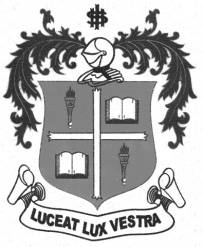     M.A. DEGREE EXAMINATION - MEDIA ARTSFOURTH SEMESTER – APRIL 2012MA 4803 - MEDIA LAWS               Date : 16-04-2012 	Dept. No. 	  Max. : 100 Marks    Time : 1:00 - 4:00                                              பகுதி – அஏதேனும் நான்கு கேள்விகளுக்கு விடையளிக்கவும்4 X 5 = 20 மதிப்பெண்கள்நவீன ஊடகங்கள் என்றால் என்ன? அடிப்படை உரிமைகள் எவை? விளக்குக. நீதிமன்ற அவமதிப்புத் தடைச் சட்டம் குறித்து எழுதுக. ஊடகப்புரட்சி என்பது என்ன? உதாரணம் தருக. TRP என்பது என்ன? அதன் தேவைகளை எழுதுக.பகுதி – ஆஏதேனும் ஐந்து கேள்விகளுக்கு விடையளிக்கவும்5 X 10 = 50 மதிப்பெண்கள்இந்திய அரசியல் அமைப்புச்சட்டத்தின் அடிப்படைகளை விளக்குக. இ.அ.ச விதி 19 குறிப்பிடும் சட்ட விதிமுறைகள் எவை? விளக்குக. பத்திரிகை சுதந்திரத்தின் தேவைகள் என்ன என்பதை விளக்குக.விளம்பரங்களுக்கான பொதுவான நெறிமுறைகள் குறித்து எழுதுக. திரைப்பட தணிக்கை முறைகள் பற்றி விளக்குக. இன்றைய காலகட்டத்தில் தகவல் தொழில்நுட்ப சட்டத்தின் ( IT Act 2000) அவசியத்தை விளக்குக. பகுதி – இஏதேனும் இரண்டு கேள்விகளுக்கு விடையளிக்கவும்2 X 15 = 30 மதிப்பெண்கள்பிரச்சார் பாரதி மசோதா என்றால் என்ன? அதன் வரையறைகளை விவரிக்க. அச்சு – மின்னியல் ஊடகங்களுக்கான சட்ட வரைவுகளை விவரிக்க. நவீன ஊடகங்களான இணையதளங்கள் சமூகத்தில் ஏற்படுத்திக் கொண்டிருக்கும் ஊடகப்புரட்சி பற்றி உதாரணங்களுடன் விளக்குக. ********